 TEMAT ZAJĘCIA :’Na rabatce jest biedronka’’- zab matematyczne rozwijające umiejętność  liczenia, porównywania. Wzbogacanie wiadomości przyrodniczychDziś poznajemy Świat przyrody i odkrywamy ją w okresie wiosny( a może przypomnimy sobie pory roku...spróbujcie). Siadajcie wygodnie  i posłuchajcie:Zagadka dla was ’’Błyszczą jej kropki
w promieniach słonka,
gdy się ten owad po łąkach błąka.
Lubi pić nektar,
w wiosennych sadach,
zielone mszyce z liści wyjada! Tak to biedronka, czy ktoś już ją widział?....Posłuchajcie o niej  opowiadania’’ Do ogrodu przyfrunęły biedronki- Jak tutaj ładnie. Tyle pięknych kwiatów. Odpocznijmy chwilkę. Nagle usłyszały wołanie.-ratunku ,ratunku, oj boli ,kto mi pomoże?Biedronki uważnie rozejrzały się  dookoła. W pobliżu miejsca, gdzie postanowiły odpocząć zakwitł piękny krzak róży. Tymczasem złośliwe mszyce zjadały jego liście.Zaraz się z wami rozprawimy- biedronki szybko zabrały sie do pracy, połykając szkodniki. Dziękuję za pomoc- odezwała sie róża. Mocniej zapachniała i rozwinęła pąki.My mamy teraz pełne brzuszki, a ty jesteś cała i zdrowa- - Czy wiecie co to są mszyce? ( można krótko wyjaśnić słowo mszyce)- W jaki sposób biedronki pomogły róży?( swobodne rozmowy)
- Jeżeli biedronki pomogły róży, to czy są one potrzebne?
4. Zabawa ruchowa Róża i biedronka. Mamusia jest różą o dziecko biedronką W rytmie piosenki   https://www.youtube.com/watch?v=Ab7W2wDZkt8   w podskokach  dowolnych  dziecko, lub krokiem tanecznym, machając jak biedronka rączkami dziecko przemieszcza się po pokoj. Na refren piosenki...HA, HA..."biedronka" podbiega do róży. Chwyta mamę  za ręce , tworzą  kółko i rytmicznie razem  podskakują.
5. Dziecko zajmuje miejsce przed tablicą do rysowania lub kartką papieru, na której mamusia rysuje biedronkę  z  kropkami najpierw 1 potem2,3,4,5..(. w zależności od wieku i umiejętności dziecka). Potem rysuje druga biedronkę z 1 kropką.
- Czy biedronki, które narysowałam mają tyle samo kropek?
- Których biedronek jest mniej, a których więcej, czy potrafisz policzyć kropki...Dla starszych, wytrwałych dzieci : pokolorujcie teraz czerwoną kredką( kredą) biedronki, które narysowała mamusia. Super pamiętajcie, że Biedronki są pożyteczne i należą do cudnego świata przyrody, o który musimy dbać jako strażnicy PrzyrodyKARTY PRACY- DZ MŁODSZE: Cz 2 nr.39 , 5,6l: kp.cz4,nr16,17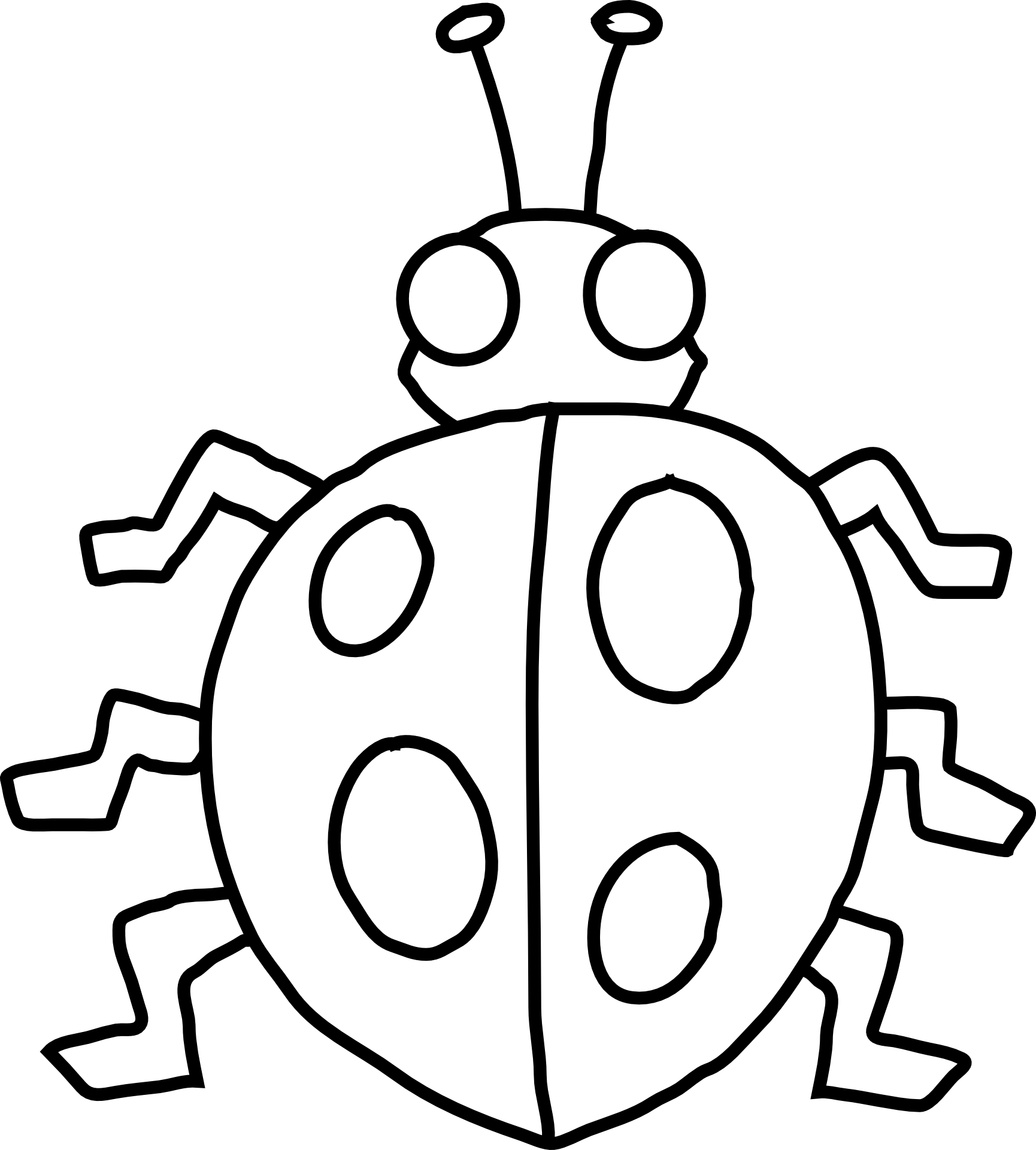 